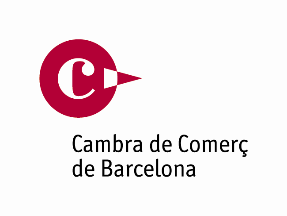 ANNEX IDECLARACIÓ RESPONSABLE COMPLEMENTÀRIA (SOBRE 1)Qui sotasigna .........................................................amb DNI/NIE núm. ...................... en nom propi /en qualitat de representant legal de la persona física/jurídica ...............................  amb NIF ..................., adreça......................... telèfon............i correu electrònic........................i als efectes de participar en la licitació per a la CONTRACTACIÓ PER AL SERVEI DE TRAMITACIÓ CONSULAR DE DOCUMENTS I VISATS PER A LA CAMBRA OFICIAL DE COMERÇ, INDÚSTRIA, SERVEIS I NAVEGACIÓ DE BARCELONA, expedient número 233/2021, DECLARA SOTA LA SEVA RESPONSABILITATQue ni .............................................................................. (en endavant el sol·licitant) ni els seus administradors i/o representants es troben inclosos en cap de les circumstàncies previstes en l’article 71 de la Llei 9/2017 de 8 de novembre de Contractes del Sector Públic. Que el sol·licitant compleix els requisits de capacitat, solvència tècnica, professional, econòmica i financera exigida al plec de la licitació.- 	Que el sol·licitant es troba al corrent d’obligacions tributàries amb l’Estat. - 	Que el sol·licitant es troba al corrent d’obligacions amb la Seguretat Social. - 	Que el sol·licitant es troba al corrent d’obligacions tributàries amb la Generalitat de Catalunya. - 	Que el sol·licitant està donat d’alta a l’Impost sobre Activitats Econòmiques i al corrent del seu pagament, quan s’exerceixin activitats subjectes a aquest impost. Que en relació a una possible vinculació o possible conflicte d’interès amb els òrgans de govern de la Cambra:NO existeix cap relació de vinculació ni de conflicte d’interès entre ................................. (l’empresa/la persona) i els membres del Ple o de la direcció de la Cambra. SI existeix la següent vinculació entre .................................... (l’empresa/la persona) i els membres del Ple  o de la direcció de la Cambra: ..........................Que el sol·licitant  Sí / No està inscrit en el Registre Electrònic d’Empreses Licitadores de la Generalitat de Catalunya  (RELI) i/o en el Registro Oficial de Licitadores y Empresas Clasificadas del Estado (ROLECE), i, en cas afirmatiu, que tota la documentació que figura en el RELI i/o en el ROLECE manté la seva vigència i no ha estat modificada.-   Que el sol·licitant Sí / No té relacions legals amb paradisos fiscals i, en cas afirmatiu, presenta la següent documentació descriptiva dels moviments financers i tota la informació relativa a aquestes actuacions.Que el sol·licitant dona compliment a les previsions de la normativa en matèria de prevenció de riscos laborals, d’igualtat efectiva de dones i homes i LISMI.- 	Que les dades personals corresponents a empleats, que figuren en la documentació que aporta, han estat obtingudes en compliment del RGPD i que els interessats han autoritzat la cessió a la Cambra amb l’única i exclusiva finalitat de participar en aquest procediment de contractació. Es designa com a persona /es autoritzada/es per a rebre l’avís de les notificacions, comunicacions i requeriments per mitjans electrònics a (persona/es autoritzada/es, DNI, correu electrònic professional, mòbil professional).I als efectes oportuns, se signa la present declaració, a …… de …………….. de 2021 Signatura: